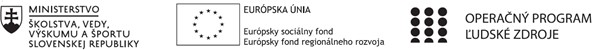 Správa o činnosti pedagogického klubuPrílohy:Prezenčná listina zo stretnutia pedagogického klubu.Fotodokumentácia.Príloha správy o činnosti pedagogického klubuPREZENČNÁ LISTINAMiesto konania stretnutia: Obchodná akadémia, Veľká okružná 32, ŽilinaDátum konania stretnutia: 17. 01. 2022Trvanie stretnutia: od 16:00 hod 	do 19:00 hodZoznam účastníkov/členov pedagogického klubu:Meno prizvaných odborníkov/iných účastníkov, ktorí nie sú členmi pedagogického klubu a podpis/y:Príloha správy o činnosti pedagogického klubuFotodokumentácia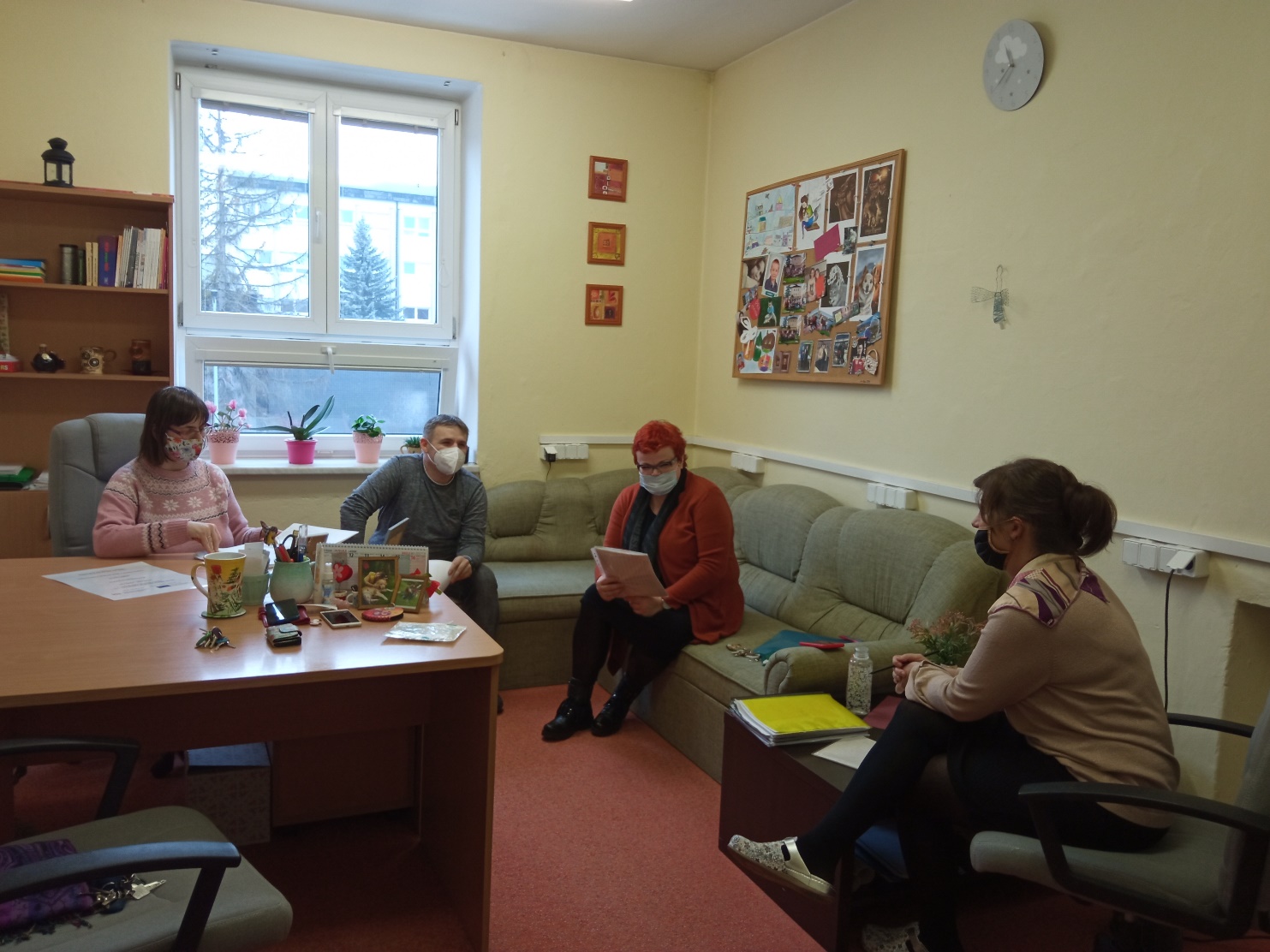 1. 	Prioritná osVzdelávanie2. 	Špecifický cieľ1.1.1 Zvýšiť inkluzívnosť a rovnaký prístup kukvalitnému vzdelávaniu a zlepšiť výsledky a kompetencie detí a žiakov3. 	PrijímateľObchodná akadémia v Žiline4. 	Názov projektuOdbornosťou držíme krok s budúcnosťou5. 	Kód projektu ITMS2014+312011Z8306. 	Názov pedagogického klubuPedagogický klub vyučujúcich matematiky, informatiky a slovenského jazyka a literatúry7. 	Dátum stretnutia pedagogického klubu17. 01. 20228. 	Miesto stretnutia pedagogického klubu  Obchodná akadémia, Veľká okružná 32, Žilina9. 	Meno koordinátora pedagogického klubuIng. Rudolf Zrebný10. 	Odkaz na webové sídlo zverejnenej správywww.oavoza.sk11. Manažérske zhrnutie: Na stretnutí pedagogického klubu sa členovia venovali výmene skúseností ohľadom techniky a postupov tvorby myšlienkových máp a skúseností s použitím softvéru na tvorbu pojmových máp, s prepojením pojmových máp a interaktívnej tabule.12. Hlavné body, témy stretnutia, zhrnutie priebehu stretnutia:Privítanie členov pedagogického klubuOboznámenie sa s rámcovým programom stretnutiaDiskusia:Členovia klubu poukázali na fakt, že pojmové mapy sú veľmi vhodnou a prínosnou metódou na vyučovaní predmetov matematiky, informatiky i slovenského jazyka a literatúry. Zhrnuli si ich najväčšie výhody ako znázorňovanie vedomostí, možnosť tvorby poznámok, jednoduchšie vysvetľovanie zložitejších myšlienok či jednoduchšia komunikácia a prezentácia myšlienok. Diskutovali o jednotlivých krokoch tvorby myšlienkovej mapy a dohodli sa na štyroch základných bodoch a to definovať si ústredný problém, o čom má pojmová mapa byť a k čomu má viesť, urobiť si zoznam všetkých kľúčových pojmov, ktoré by mohli žiakom pomôcť k pochopeniu témy, rozvíjať kľúčové pojmy pomocou otázok a vytvoriť si súvislosti a prepojenia medzi pojmami. Ďalej si členovia vymenili skúsenosti ohľadom používania programov na tvorbu pojmových máp, ako najvhodnejšie boli spomenuté programy XMind, Edraw Mind Map, Freeplane či SimpleMind. Záver diskusie bol venovaný práci s interaktívnou tabuľou, ktorá výrazne obohacuje a zatraktívňuje vyučovanie, dynamizuje vzdelávacie procesy, umožňuje efektívne využitie hodín matematiky, informatiky a slovenského jazyka a literatúry a zároveň je aj výborným motivačným nástrojom, ktorý umožňuje prepojenie počítačových programov určených na tvorbu pojmových máp s prácou žiakov na hodine. 13. Závery a odporúčania:Členovia klubu v rámci diskusie odporučili aktívne využívať tvorbu myšlienkových máp na hodinách matematiky, informatiky a slovenského jazyka a literatúry a to nielen v podobe práce na tabuli či v zošite, ale využívať predovšetkým možnosti modernej techniky a tvoriť pojmové mapy prostredníctvom počítačových programov na to určených a tým prepájať prácu tvorby pojmovej mapy s prácou na interaktívnej tabuli. 14.	Vypracoval (meno, priezvisko)Mgr. Zdenka Dubcová15.	Dátum17. 01. 202216.	Podpis17.	Schválil (meno, priezvisko)JUDr. Jana Tomaníčková18.	Dátum17. 01. 202219.	PodpisPrioritná os:VzdelávanieŠpecifický cieľ:1 . 1 . 1 Zvýšiť inkluzívnosť a rovnaký prístup ku kvalitnému vzdelávaniu a zlepšiť výsledky a kompetencie detí ažiakovPrijímateľ:Obchodná akadémia v ŽilineNázov projektu:Odbornosťou držíme krok s budúcnosťouKód ITMS projektu:312011Z830Názov pedagogického klubu:Pedagogický klub vyučujúcich matematiky, informatiky a slovenského jazyka a literatúryč.Meno a priezviskoPodpisInštitúcia1.Ing. Rudolf ZrebnýOA v Žiline2.PaedDr. Lenka KulichováOA v Žiline3.Mgr. Zdenka DubcováOA v Žiline4.Mgr. Adriana MošatováOA v Žilineč.Meno a priezviskoPodpisInštitúcia